What’s a Name Worth? 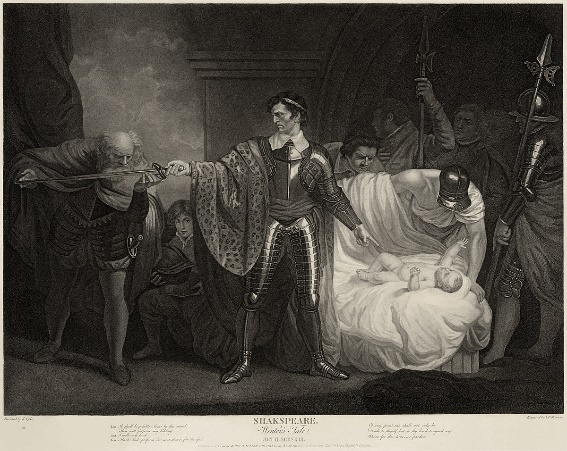 Whose name is worth the most?